División de Atención Primaria / Subsecretaria de Redes Asistenciales / Ministerio de Salud INFORMACIÓN PARA PADRES Y APODERADOS SOBRE EL PROGRAMA DE ATENCIÓN  ODONTOLÓGICA INTEGRAL PARA ESTUDIANTES DE EDUCACIÓN MEDIA. 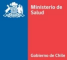 En conformidad con lo dispuesto en la Ley 20.584 que regula los derechos y deberes que  tienen las personas en relación a su atención en salud queremos informar: El Programa de Atención Odontológica Integral para estudiantes de cuarto año de educación media,  considera atención de nivel primario, incluyendo promoción de salud y prevención de enfermedades bucales,  así como el tratamiento de ellas, en caso que sea necesario. Las actividades de este programa son las  siguientes: ∙ Examen de salud bucal  ∙ Educación en salud bucal ∙ Aplicación de flúor en barniz para la prevención de caries ∙ Obturaciones (tapaduras) en caso de presentar caries ∙ Tratamiento periodontal (limpiezas) en caso de presentar inflamación a las encías ∙ De ser necesario se realizarán las derivaciones a tratamientos de especialidades odontológicas para realizar endodoncias (tratamientos de conducto) y/o exodoncias de terceros molares (extracción de  molares del juicio) u otros.  Es importante señalar que en caso de que el/la estudiante requiera la exodoncia de alguna pieza dentaria  definitiva o algún otro procedimiento invasivo, le será consultado previamente por el odontólogo tratante. La duración del tratamiento dependerá del diagnóstico realizado a través del examen de salud bucal. Identificación del estudiante y apoderado Solicitamos a Ud. marcar en el casillero correspondiente si está de acuerdo con que su pupilo participe de este  programa. _____________________ Firma del/la responsable Fecha___/___/___ Devolver este documento indicando su respuesta y firmado al profesor o profesora jefe. Nombre EstudianteNombre EstudianteNombre EstudianteNombre EstudianteNombre EstudianteEstablecimiento educacional Establecimiento educacional Establecimiento educacional Establecimiento educacional CursoNombre apoderado(a)Nombre apoderado(a)Nombre apoderado(a)Nombre apoderado(a)Nombre apoderado(a)Nombre apoderado(a)Nombre apoderado(a)Relación con el o la estudiante. Marque con una X la opción Relación con el o la estudiante. Marque con una X la opción Relación con el o la estudiante. Marque con una X la opción Relación con el o la estudiante. Marque con una X la opción Relación con el o la estudiante. Marque con una X la opción Relación con el o la estudiante. Marque con una X la opción Relación con el o la estudiante. Marque con una X la opción Relación con el o la estudiante. Marque con una X la opción Relación con el o la estudiante. Marque con una X la opción Relación con el o la estudiante. Marque con una X la opción Relación con el o la estudiante. Marque con una X la opción Relación con el o la estudiante. Marque con una X la opción Mamá Papá Papá Papá Otro (especificar relación)Otro (especificar relación)Otro (especificar relación)Otro (especificar relación)DirecciónDirecciónComuna Comuna RegiónFono de contacto Fono de contacto Fono de contacto Fono de contacto Fono de contacto e-MailSÍ estoy de acuerdo que mi pupilo/a participe del Programa de Atención Odontológica para  Estudiantes de Cuarto Año de Educación Media, siempre que se cuente previamente con su  consentimiento NO estoy de acuerdo que mi pupilo/a participe del Programa de Atención Odontológica para  Estudiantes de Cuarto Año de Educación Media